LATVIJAS REPUBLIKAIZGLĪTĪBAS UN ZINĀTNES MINISTRIJAKULDĪGAS TEHNOLOĢIJU UN TŪRISMA TEHNIKUMSReģ. Nr.90000035711, Liepājas 31, KULDĪGĀ, LV-3301, tālr. 63322570, tālr./fakss 63324082_________________________________________________________Mērķstipendijas piešķiršanas nolikumsKuldīgas Tehnoloģiju un tūrisma tehnikuma izglītojamiemEiropas Sociālā fonda darbības programmas „Cilvēkresursi un nodarbinātība” papildinājuma 1.2.1.1.4.apakšaktivitātes „Sākotnējās profesionālās izglītības pievilcības veicināšana” projekta „Sākotnējās profesionālās izglītības pievilcības veicināšana” (Vienošanās Nr.2009/0001/1DP/1.2.1.1.4/08/IPIA/VIAA/001) īstenošanaiI. Vispārīgie jautājumiMērķstipendijas piešķiršanas nolikums ir izstrādāts saskaņā ar Ministru kabineta 2008.gada 21.jūlija noteikumu Nr.578 „Noteikumi par darbības programmas „Cilvēkresursi un nodarbinātība” papildinājuma 1.2.1.1.4.apakšaktivitāti „Sākotnējās profesionālās izglītības pievilcības veicināšana”” 66.1.apakšpunktu un līgumam starp Izglītības un zinātnes ministriju (turpmāk – ministrija) un Kuldīgas Tehnoloģiju un tūrisma tehnikuma pievienotajām vadlīnijām profesionālās izglītības iestādēm par noteikumiem mērķstipendiju piešķiršanai profesionālās izglītības iestāžu izglītojamiem projekta „Sākotnējās profesionālās izglītības pievilcības veicināšana” īstenošanai.Mērķstipendijas piešķir profesionālās izglītības iestādes izglītojamiem, kuri apgūst kādu no akreditētām profesionālās pamatizglītības, arodizglītības vai profesionālās vidējās izglītības programmām (turpmāk – izglītojamais).Mērķstipendijas izmaksas pamats ir Ministru kabineta 2008.gada 21.jūlija noteikumi Nr.578 „Noteikumi par darbības programmas „Cilvēkresursi un nodarbinātība” papildinājuma 1.2.1.1.4.apakšaktivitāti „Sākotnējās profesionālās izglītības pievilcības veicināšana”” (ar grozījumiem, kas izdarīti ar Ministru kabineta 2009.gada 14.jūlija noteikumiem Nr.771 „Grozījumi Ministru kabineta 2008.gada 21.jūlija noteikumos Nr.578 „Noteikumi par darbības programmas „Cilvēkresursi un nodarbinātība” papildinājuma 1.2.1.1.4.apakšaktivitāti „Sākotnējās profesionālās izglītības pievilcības veicināšana””, šī nolikuma 1.punktā minētais līgums un šis nolikums.Stipendiju piešķir un izmaksā saskaņā ar profesionālās izglītības iestādes direktora rīkojumu ministrijas noteiktā termiņā, izvērtējot izglītojamā iepriekšējā mēneša sekmes, mācību laika, kā arī ieguldījumu profesionālās izglītības iestādes pozitīvā tēla veidošanā.Rīkojumā ietver šādu informāciju:5.1.par kādu mēnesi mērķstipendija tiek piešķirta;5.2.izglītības programmas nosaukums un kods;5.3.mācību grupas, kursa kods;5.4.izglītojamā vārds un uzvārds;5.5.izglītojamā personas kods;5.6.piešķirtā mērķstipendija euro;5.7.rīkojuma izdošanas pamatojums.Mērķstipendijas piešķiršanas kārtībaDirektors izveido profesionālās izglītības iestādes mērķstipendiju piešķiršanas komisiju (turpmāk – komisija) šādā sastāvā:6.1.direktores vietniece mācību darbā  - komisijas priekšsēdētājs, projekta koordinators;6.2.direktores vietniece audzināšanas darbā  - projekta koordinatora asistente;6.3.divi pedagoģiskā personāla pārstāvji;6.4.divi izglītojamo pašpārvaldes pārstāvji.Komisijas darbā kā novērotājs var piedalīties projekta vadības vienības pārstāvis vai projekta reģionālais koordinators.Komisija lēmumu par mērķstipendijas apmēru katram izglītojamam attiecīgajā kalendārajā mēnesī, ne vairāk kā desmit mēnešus gadā, ietver protokolā.Mērķstipendiju piešķiršanas komisijas sēdes protokolā ietver šādu informāciju:9.1.par kādu mēnesi mērķstipendija tiek noteikta;9.2. izglītības programmas nosaukums un kods;9.3.kurss, mācību grupas kods;9.4. izglītojamā vārds un uzvārds;9.5.mērķstipendijas piešķiršanas skaidrojums – iepriekšējā mēneša sekmju vidējais vērtējums, neattaisnoto mācību kavējumu skaits, mērķstipendijas samazināšanas vai nepiešķiršanas iemesli u.c.9.6.mērķstipendijas apmērs euro.Komisijas priekšsēdētājs nodrošina ikmēneša izglītojamo informēšanu par mērķstipendijas piešķiršanu (piešķiršanas finansējuma avots – Eiropas Sociālais fonds, kritēriji, piešķiršanas kārtība un termiņi), kā arī katram izglītojamam piešķirtās mērķstipendijas apmēru.Piešķirot mērķstipendiju ņem vērā iepriekšējā mācību mēneša rezultātus:mācību un kvalifikācijas prakses laikā mērķstipendiju piešķir pēc pēdējā teorētisko mācību rezultātu vērtējuma;pirmajā mēnesī pēc mācību un kvalifikācijas prakses, piešķirot mērķstipendiju, vērtē pēdējo teorētisko mācību un prakses rezultātus;piešķirot mērķstipendiju par eksāmenu sesijas laiku, ņem vērā pēdējo mācību rezultātu vērtējumu, eksāmenu rezultāti netiek ņemti vērā;audzēkņiem, kuri saskaņā ar izglītības iestādes beigšanu tiek atskaitīti līdz mēneša 15.datumam, mērķstipendijas par šī mēneša rezultātiem pamatsummu nosaka vienādu ar pusi no mērķstipendijas piešķiršanas nolikumā noteiktās ikmēneša mērķstipendijas pamatsummas;audzēkņi, kuri uzsāk dalību projektā pēc mēneša 15.datuma, mērķstipendijas par šī mēneša rezultātiem pamatsummu nosaka vienādu ar pusi no mērķstipendijas piešķiršanas nolikumā noteiktās ikmēneša mērķstipendijas pamatsummas.Mērķstipendiju par septembra mācību rezultātiem izmaksā oktobrī.Ja izglītojamais zaudē tiesības saņemt mērķstipendiju līdz rīkojuma izdošanai par tās piešķiršanu, mērķstipendiju neizmaksā.Mērķstipendijas apmērs14. Piešķiramās mērķstipendijas apmērs vienam profesionālās izglītības iestādes izglītojamajam:14.1. pirmā kursa izglītojamiem, izņemot 14.3.apakšpunktāa noteiktajiem - no 14,23 līdz 28,46 euro mēnesī,14.2. otrā, trešā un ceturtā kursa izglītojamiem, izņemot 14.3.apakšpunktā noteiktajiem -  28,46 līdz  71,14 euro mēnesī,14.3. izglītojamajam, kurš Eiropas Savienības struktūrfondu darbības programmas "Cilvēkresursi un nodarbinātība" papildinājuma 1.2.1.1.3.apakšaktivitātes "Atbalsts sākotnējās profesionālās izglītības programmu īstenošanas kvalitātes uzlabošanai un īstenošanai" ietvaros mācās profesionālās izglītības programmā (turpmāk – ESF2 izglītojamie) – no 71.14 līdz 113,83 euro mēnesī (lai nodrošinātu vienotu informācijas sistēmas ASUS aprēķinu metodikas pielietojumu, izglītojamie uzsākot mācības programmā tiek ieskaitīti otrajā kursā).15. Mērķstipendiju piešķir konkursa kārtībā, ņemot vērā mācību sasniegumu rezultātus un mācību stundu apmeklētību, ja izglītojamais ievēro šādus nosacījumus:15.1. ikmēneša sekmju vērtējumā(atestācijā)izglītojamā mācību sasniegums katrā mācību priekšmetā novērtēts vismaz ar četrām ballēm vai ir ieskaitīts;15.2.izglītojamajam nav neattaisnotu mācību stundu kavējumu vairāk par divām mācību stundām vienā mācību nedēļā(attaisnoti ir kavējumi, ko apliecina darbnespējas lapa, ārstniecības iestādes, valsts vai pašvaldību iestādes izsniegts dokuments);15.3.izgītojamais neatrodas ieslodzījuma vietā;15.4.izglītojamais veselības vai kāda cita iemesla dēļ neatrodas akadēmiskajā atvaļinājumā;15.5. izglītojamā neatrodas grūtniecības un dzemdību atvaļinājumā;15.6.papildus stipendijai, kas noteikta normatīvajos aktos par valsts budžeta finansēto stipendiju kārtību, izglītojamais nesaņem arī citu normatīvajos aktos noteiktu valsts atbalstu noteiktas nozares izglītības programmas apguvei.16. Mērķstipendijas apmēru aprēķina ievērojot iepriekšējā mēneša sekmju vidējo vērtējumu:Mērķstipendijas apmērs (euro)1.tabula Piezīmes. Lai nodrošinātu vienotu informācijas sistēmas ASUS aprēķinu metodikas pielietojumu 1.2.1.1.3.apakšaktivitātes projekta izglītojamiem, ASUS veicamas šādas darbības:	1. ASUS sadaļā „Izglītības programmas” 1.2.1.1.3.apakšaktivitātes projekta izglītojamo „Grupas” apzīmējumā ietver   ESF2   (1.2.1.1.3.apakšaktivitātes „Atbalsts sākotnējās profesionālās izglītības programmu īstenošanas kvalitātes uzlabošanai un īstenošanai” otrās projekta iesnieguma atlases kārta), piem.,2. Ievadot ASUS sadaļā „Audzēkņi” 1.2.1.1.3.apakšaktivitātes projekta izglītojamo datus, „Statusa izmaiņas pamatojumā”  ietver ieskaitīšanas datumu un ESF2, piem.,3. Nosakot mērķstipendijas ASUS „Izmaksu korekcijā” atbilstoši „Vidējai atzīmei” ieraksta: 17. Mērķstipendijas apmēru aprēķina izmantojot informācija sistēmu ASUS. Ja izglītības iestādei mērķstipendijām pieejamā summa ir lielāka par aprēķināto kopsummu (pamatsummu), ASUS nosaka mērķstipendijas apmēra palielinājumu atkarībā no sekmju vidējā vērtējuma: katram pirmā kursa izglītojamam maksimālais palielinājums –7,11 euro un otrā līdz ceturtā kursa izglītojamiem -14,23 euro. Ja ASUS mērķstipendijas apmēra palielinājumu nosaka decimaldaļskaitļos, mērķstipendijām pieejamās summas, mērķstipendijas apmēra un tās palielinājuma ierobežojuma ietvaros mērķstipendiju piešķiršanas komisija var lemt par mērķstipendijas palielinājuma decimāldaļu korekciju (izmantojot ASUS - „Izmaksu korekcija”), ņemot par pamatu nolikuma 19.punkta nosacījumus.18. Ja visiem izglītojamiem, kuri atbilst 15.punkta nosacījumiem, saskaņā ar 16.punktu aprēķinātās mērķstipendijas kopsumma ir lielāka par izglītības iestādei piešķirtā mērķstipendiju fonda apmēru, mērķstipendijas 16.punktā noteiktajā apmērā piešķir secīgi, sākot ar izglītojamo, kuram ir augstāks iepriekšējā mēneša sekmju vidējais vērtējums un mazāks neattaisnoti kavēto stundu skaits mēnesī.19.Ja vairākiem mērķstipendijas pretendentiem atbilstoši šo vadlīniju 16.punktam ir līdzvērtīgi rādītāji, mērķstipendiju piešķir, ievērojot šādu secību:19.1.invalīdam, bārenim vai bez vecāku apgādības palikušajam, kā arī izglītojamajam no trūcīgas ģimenes;19.2. izglītojamajam no ģimenes, kurā audzina trīs vai vairāk bērnus;19.3.izglītojamajam, kas ir godalgots starptautiskajos, valsts, reģionālajos vai pašvaldību konkursos, skatēs vai izstādēs vai ir iesaistīts skolas sabiedriskās dzīves aktivitātēs.20.Mērķstipendijas apmēru samazina līdz 14.punktā noteiktajam minimālajam apmēram, ja izglītojamais:20.1. neievēro darba drošības un ugunsdrošības noteikumus;20.2.ar savu uzvedību izglītības iestādē un ārpus tās apkauno izglītības iestādes labo vārdu.21. Mērķstipendiju nepiešķir, ja izglītojamais :21.1.neievēro skolas iekšējās kārtības noteikumus;21.2.neievēro dienesta viesnīcas kārtības noteikumu;21.3.atrodas skolās alkohola vai citu apreibinošu vielu iedarbībā.Direktore                                      Dace CINE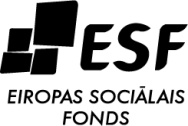 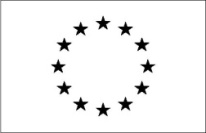 Iepriekšējā mēneša sekmju vidējais vērtējumsPamat-summa 1.kurssMaksi-mālais palieli-nājums Pamat-summa 2., 3.,4. kurssMaksi-mālais palieli-nājums Pamatsumma 1.2.1.1.3.ESF2 izglīto-jamiemMaksimālais palielinājums 9,00 – 1028,46-71,14-113,83-8,00 - 8,9921,347,1149,8014,2392,4914,236,00 - 7,9917,075,6935,5711,3892,4911,384,00 - 5,9914,234,2728,468,5471.148,54GrupaAM ESF2Grupa26 ESF2Statusa izmaiņas pamatojums01.09.2013. rīk.Nr.4 ESF2Statusa izmaiņas pamatojumsESF2 rīk.Nr.4 01.09.2013.Vidējā atzīmeIzmaksu korekcijaPiezīmes9,00 – 1042,69ESF28,00 - 8,9942,69ESF26,00 - 7,9956,92ESF24,00 - 5,9942,69ESF2„